EFEBO PAGATE PRINCESS17/ENG06/027MECHANICAL ENGINEERING300 LEVELENG 384SNAP TEST 15-06-20201.Time management is crucial for success and realization of goals. Discuss succinctly on this statement Answer: Time management is important for students to do the study with focus. Time management is important for students to get high marks. Student’s success in studies depends much on managing time efficiently. The habits and morals they acquire during school time and home will stick with them throughout the future. Time management shapes the student’s mind into the direction of discipline and sense of duty. Discipline is extremely important especially in school life to become better students. Time management is a skill that enables students to use their time productively and efficiently.Time management is not taught as an academic subject in schools. Students have to utilize their 24 hours to become the best students and experts in the subject. The focus of learning time management skills is just to develop the habits of spending time wisely.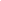 